Šachový turnaj mládeže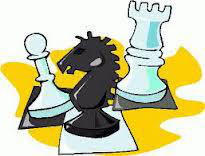 „O Pohár Českolipské šachové akademie“2. ročníkPořadatel:		ZŠ Partyzánská Česká LípaMísto konání:	jídelna ZŠ Partyzánská, Husova 2966, 471 01 Česká LípaDatum konání:	 sobota 23. května 2015Vedoucí soutěže:	Jiří Jína, Jana JínováHlavní rozhodčí:	Jan MalecHrací systém:	dle Pravidel FIDE s českou modifikací, 2 x (15 min + 5 s), 7 - 9 kolKategorie:		rozdělení do kategorií bude provedeno dle spektra účastníkůPrávo účasti:	registrovaní a neregistrovaní šachisté narozeni 1999 či pozdějiHrací materiál:	každý šachový kroužek nebo oddíl přiveze jednu kompletní šachovou soupravu včetně digitálních hodin na každého lichého hráče, pro hráče, kteří nejsou v žádném kroužku nebo oddílu, materiál na požádání zajistímePřihlášky:	nejlépe na e-mail: janajinova@centrum.cztelefonicky 723 548 436, 722 949 846 do 21.5. 2015Vklad:		30,- KčČasový rozvrh:	8:30 - 9:00 prezence
9:15 	zahájení (1. kolo)
14:00-14:30 vyhlášení vítězů
Ceny:	pohár pro celkového vítěze, medaile a diplomy pro tři nejúspěšnější v kategorii, drobná odměna pro každého účastníkaDalší informace:	turnaj bude započten na LOK-rapid a do seriálu Grand Prix Libereckého kraje, občerstvení zajištěnoJana Jínovávedoucí soutěže